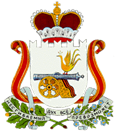 СОВЕТ ДЕПУТАТОВ ПИОНЕРСКОГО СЕЛЬСКОГО ПОСЕЛЕНИЯСМОЛЕНСКОГО РАЙОНА СМОЛЕНСКОЙ ОБЛАСТИРЕШЕНИЕот 22.12.2017года                                                                  34Об утверждении Порядка определения размера платы за увеличение площади земельных участков, находящихся в частной собственности, в результате перераспределения таких земельных участков и земельных участков, находящихся в муниципальной собственности Пионерского сельского поселения Смоленского района Смоленской области	В соответствии с подпунктом 3 пункта 5 статьи 3928 Земельного кодекса Российской Федерации, пунктом 4 статьи 33 Федерального закона от 25 октября 2001 года № 137-ФЗ «О введении в действие Земельного кодекса Российской Федерации», в  целях определения цены за увеличение площади земельных участков, находящихся в частной собственности, в результате перераспределения таких земельных участков и земельных участков, находящихся в муниципальной собственности Пионерского сельского поселения Смоленского района Смоленской области, Совет депутатов Пионерского сельского поселенияРЕШИЛ:	1. Утвердить Порядок определения размера платы за увеличение площади земельных участков, находящихся в частной собственности, в результате перераспределения таких земельных участков и земельных участков, находящихся в муниципальной собственности Пионерского сельского поселения  (прилагается).	2. Настоящее решение вступает в силу после опубликования на сайте администрации.Глава муниципального образованияПионерского сельского поселенияСмоленского района Смоленской области		             Е.А.Рыбакова                 Утвержденрешением Совета депутатов от     22.12.2017    года       № 34Порядок определения размера платы за увеличение площади земельных участков, находящихся в частной собственности, в результате перераспределения таких земельных участков и земельных участков, находящихся в муниципальной собственности Пионерского сельского поселения Смоленского района Смоленской области 1. Настоящий Порядок устанавливает правила определения размера платы за увеличение площади земельных участков, находящихся в частной собственности, в результате перераспределения таких земельных участков и земельных участков, находящихся в муниципальной собственности муниципального образования Пионерского сельского поселения  (далее – размер платы).2. Размер платы рассчитывается исполнительным органом местного самоуправления муниципального образования Пионерского сельского поселения, осуществляющим полномочия в сфере имущественных и земельных отношений муниципального образования Пионерского сельского поселения, в соответствии с нормами земельного законодательства.3. Размер платы определяется как 15 процентов кадастровой стоимости земельного участка, находящегося в муниципальной собственности муниципального образования Пионерского сельского поселения, рассчитанной пропорционально площади части такого земельного участка, подлежащей передаче в частную собственность в результате его перераспределения с земельными участками, находящимися в частной собственности, за исключением случая, предусмотренного пунктом 4 настоящего Порядка.4. Размер платы в случае перераспределения земельных участков в целях последующего изъятия подлежащих образованию земельных участков для нужд муниципального образования Пионерского сельского поселения определяется на основании установленной в соответствии с законодательством об оценочной деятельности рыночной стоимости части земельного участка, находящегося в муниципальной собственности муниципального образования Пионерского сельского поселения, подлежащей передаче в частную собственность в результате перераспределения земельных участков.      